２０２２年度中央社保協第6回運営委員会議案２０２３年３月１日（水）１３時３０分～　オンライン会議【出席確認】○運営委員　白沢<山崎>（障全協）、日野（新婦人）、今井〈宇野〉（全商連）、西野（全生連）　藤原（農民連）、民谷（福祉保育労）、村田（全教）、木田（年金者組合）　五十嵐（医労連）、曽根（保団連）、梅津（共産党）、中本（国公労連）　青池（自治労連）、柴山（医療福祉生協連）、久保田（民医連）建交労沢野（北海道）、高橋（宮城）、段（埼玉）、藤田（千葉）、窪田（東京）根本（神奈川）、藤牧(石川)、小松（愛知）、寺内（大阪）、楠藤（徳島）日高（鹿児島）○事務局林・大嶋（事務局）、上所（保団連）、山本（民医連）、香月（全労連）＜報告事項＞　　　　　　　　　　　　　　　　　　　　　　　　　　　　　　　　別紙　活動日誌参照・・・・・・・・・・・・・・・・・・・・・・・・・・・P.01別紙　情勢報告共闘関係報告＜トピックス＞各委員からの特徴的な報告＜報告・確認事項＞　　　　　　　　　　　　　　　　　　　　　　　　　　　　　　　国保部会・・・・・・・・・・・・・・・・・・・・・・・・・・・・・・・・・P.02３月中に厚生労働省交渉コロナによる国保の減免制度と傷病手当の継続について「安心できる国保のために」パンフの更新国保入門連続講座の開催「安心できる国保のために」パンフの更新と全商連「国保提言２０２２」を活用介護・障害者部会・・・・・・・・・・・・・・・・・・・・・・・・・・・・・P.12３月２９日（水）厚生労働省交渉第一号被保険者の負担拡大について・ケア労働者の待遇改善について５月２２日（月）介護保険制度の改善を求める請願署名提出集会本署名はこの署名提出で終了集会後に署名提出行動を行います。中央社保協　オンライン連続学習会・・・・・・・・・・・・・・・・・・・・P.21３月１日（水）農民連会長：食料・農業の危機打開へ～今何ができるのか～３月１５日（水）大門みきし氏：消費税は社会保障の財源なのか４月５日（水）後藤道夫氏：社会的危機の歴史的背景と闘いの方向性社会保障誌　入門テキスト第２弾について発行：２０２３年５月１０日内容などの紹介申込み用紙の通達第５０回中央社保学校の準備状況・・・・・・・・・・・・・・・・・・・・・・P.22日時：２０２３年９月１６日（土）～１７日（日）会場：岡山県・岡山市勤労者福祉センター岡山社保協幹事会資料より引用3）第50回中央社会保障学校 fromおかやま①開催日：2023/9/16（土）・17（日）②開催形態：ハイブリッド。ただし、リアル参集は原則として県内居住者のみ。県外居住者は原則としてオンライン参加。県外居住者等がリアル参集する場合、宿泊先の斡旋は行わない。③リアル参集会場：岡山市勤労者福祉センター 体育集会室、第3会議室、大会議室④内容　　　　＊1日目：9/16（土）PM・NPO朝日訴訟の会・則武透会長による講演・特別報告×*本　　　　＊1日目：9/17（日）AM　　　　　・社会保障入門講座　　　　＊同PM　　　　　・シンポジウム（パネルディスカッション！？）〔別紙21〕＜協議事項＞　　　　　　　　　　　　　　　　　　　　　　　　　　　　　　　　　軍事費の拡大ではなく社会保障の拡充を求める請願署名の推進に向けて・・・・P.23署名用紙第１弾として、２０万枚～３０万枚印刷（１枚３円）今国会中（６月）に国会行動を実施改めての決起集会、賛同議員や各団体、各地からの決意表明の場として日程は６月を想定しているが・・・通常国会１５０日として６月２１日まで？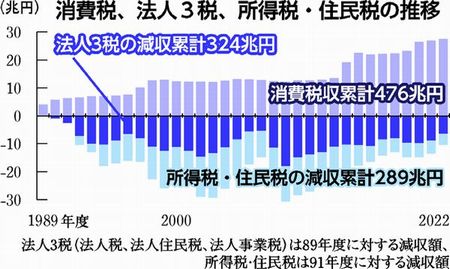 第６７回総会に向けて日時：２０２３年７月５日（水）１０時から１６時場所：全労連会館２階ホールおよび、オンラインZOOM骨太の方針２０２３が出た直後であるため、記念講演などを行い、情勢分析などを行う。講師候補：岡﨑祐司先生など今後の予定　　　　　　　　　　　　　　　　　　　　　　　　　　　　　　　　　3/1	第７回運営委員会・オンライン学習会「食料・農業の危機打開へ」3/2	７５歳以上医療費窓口負担２割化反対４団体打ち合わせ3/3	社会保障誌編集委員会3/6	社会保障入門テキスト事務局会議3/7	全国介護学習交流集会事務局会議・社会保障入門テキスト会議3/8	第８回介護・障害者部会3/13	第５０回中央社保学校現地打ち合わせ・関東甲ブロック会議・次長会議3/14	巣鴨宣伝・北信越ブロック会議3/15	東海ブロック会議・オンライン学習会「消費税は社会保障の財源なのか」3/20	北海道・東北ブロック会議3/22	中国ブロック会議・年金院内集会3/23	マイナンバー制度反対連絡会省庁要請・国会行動3/24	消費税各界連絡会合同宣伝・九州・沖縄ブロック会議3/27	国保部会・四国ブロック会議3/29	署名提出行動3/30	近畿ブロック会議◆２０２２年度運営委員会日程（第一水曜日を基本）次回の運営委員会　2023年４月５日（水）１３時３０分～